Brailletekens, een visueel overzicht Visueel overzicht van braille letters, cijfers en een selectie van leestekens, bedoeld voor mensen die goed kunnen zien en die bijvoorbeeld iemand begeleiden die blind is. Dit overzicht is niet leesbaar voor schermlezers.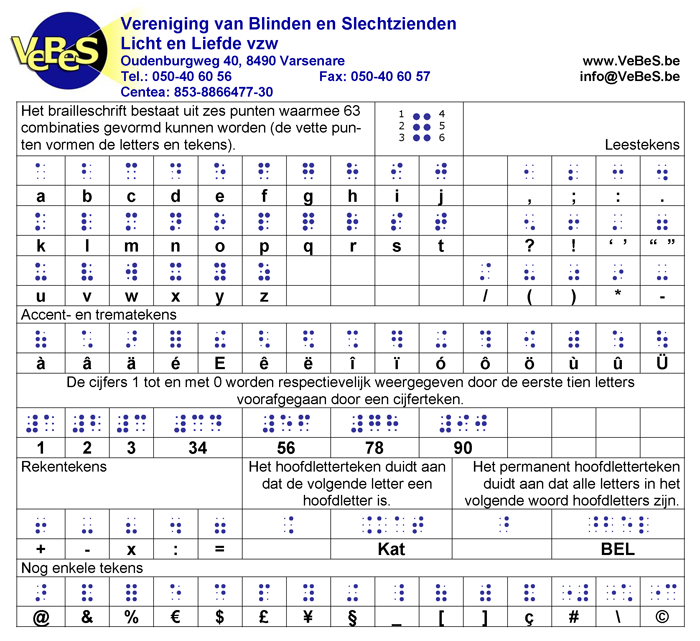 